A Synopsis Of Bar And LoungeMany people believe that hiring event venues is expensive and that they can organize events at home. This is false. Many people are unable to make arrangements for their guests and may be embarrassed if they organize an event in their home. You do not have to hire venues only for wedding receptions and other occasions. With time, individuals are able to host numerous private and professional events in a fully equipped space to maintain their status. It is difficult for people to organize their guests and clean up after an event. This is why many people prefer to rent spaces instead of having events at their home. Are you hunting about bushey pubs? Browse the before discussed website.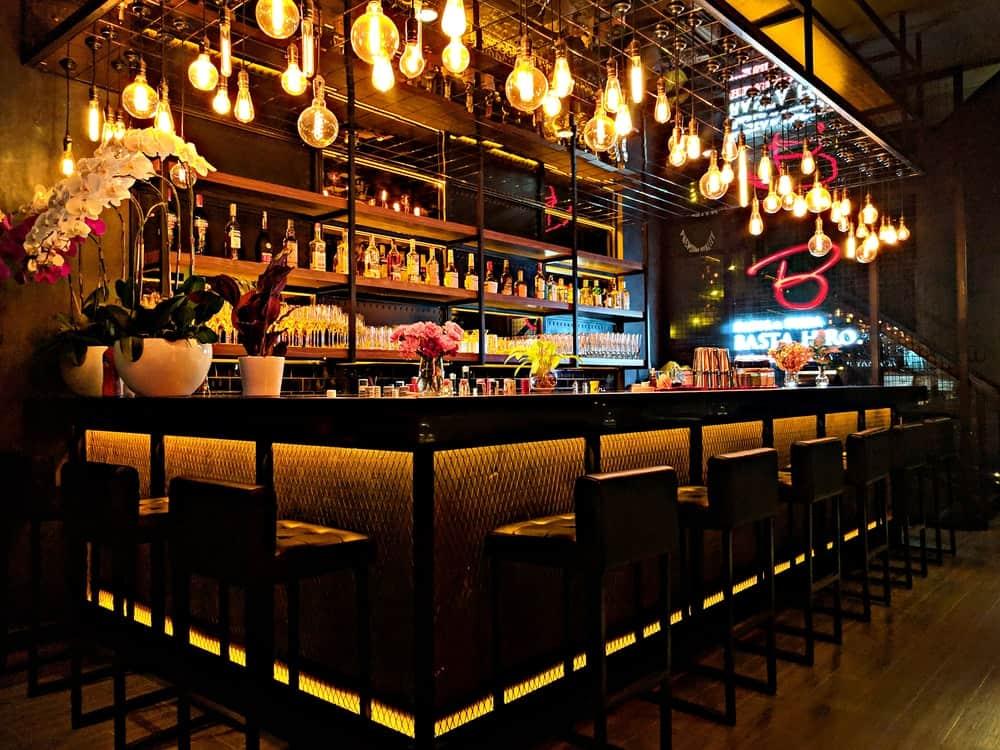 There are numerous venue hire companies that will provide both indoor and outside spaces for your celebration. They can also provide discounts and specials to help you save cash. People who choose to hire an experienced event venue provider do not need to be concerned about hidden charges. Everything is clear and transparent. Venue hire for events is gaining popularity with the masses. Instead of having to host an event in their own home the majority of people prefer renting the space. They manage all arrangements for their clients. Venue service providers also offer assistance staff to clients. They are able to manage every event with efficiency and make guests feel amazed by the venue. The biggest reason why increasing numbers of people are opting for hiring a venue is that it ensures the maximum number of guests attending the event or party. Everyone loves going to new locations to try new food and drink. A great venue can add excitement to the experience of your guests and make it more memorable. While hosting events can seem daunting, hiring an experienced service that can assist you in organizing your event will allow you to focus on the most important aspects. You can rent pubs along with the venue if you wish to host a birthday party, reception or bachelor night. The convenience of hiring venues can be a huge help for people who have busy schedules. The added advantage of renting a sports facility to hold events or functions is the ample space. Sports clubs offer enough space so guests don't feel cramped. Service providers who offer venue-hire services can offer quality amenities at an affordable cost to make guests feel comfortable. Many venue-hire service providers provide fully-decorated rooms with high-quality furniture that will ensure that your guests are at comfortable. A venue hire provider will respond quickly to individual questions. Many venues offer the option of an emergency response that permits individuals to rent their space for events at short notice. This is a great option for people who need a venue to host birthday parties or corporate events. Therefore, there are numerous advantages of using an event venue-hire service provider.